БЮДЖЕТ ДЛЯ ГРАЖДАНк решению о бюджете муниципального образования «Благодаровский сельсовет»на 2018 год и на плановый период 2019 и 2020 годов от 27.12.2017  № 81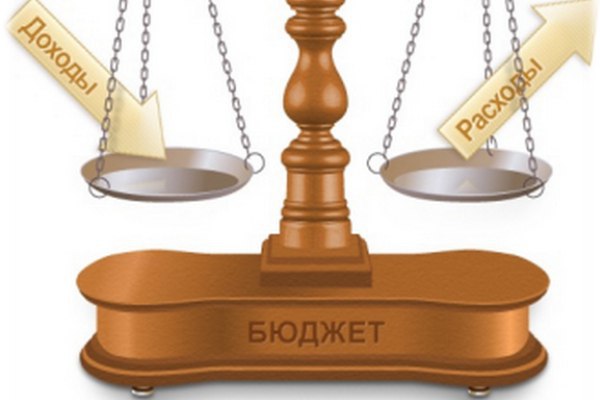 Вводная часть………………………………………………………………………………….3-8Основные параметры бюджета МО «Благодаровский сельсовет»……9Доходы бюджета………………………………………………………………………  10-11Расходы бюджета………………………………………………………………………12-16Муниципальный долг…………………………………………………………………     17Контактная информация………………………………………………………………  18Бюджет муниципального образования (местный бюджет) - это форма образования и расходования денежных средств, предназначенных для обеспечения задач и функций, отнесенных к предметам ведения местного самоуправления.Бюджетный процесс - деятельность органов местного самоуправления по составлению и рассмотрению проектов бюджетов, утверждению и исполнению бюджетов, контролю за их исполнением, осуществлению бюджетного учета, составлению, внешней проверке, рассмотрению и утверждению бюджетной отчетности.Публичные слушания - форма участия населения в осуществлении местного самоуправления и возможность граждан влиять на содержание принимаемых муниципальных правовых. Публичные слушания призваны обеспечить учет мнения населения в решении жизненно важных вопросов.Бюджет муниципального образования "Благодаровский сельсовет" составляется и утверждается сроком на очередной финансовый год и плановый период по следующим этапам:1 . Налоговые доходы	2. Неналоговые доходы:- налог на доходы физических лиц	- доходы от использования- акцизы по подакцизным товарам	имущества- единый сельскохозяйственный налог	- доходы от оказания платных - налог на имущество физических лиц	услуг и компенсации затрат- земельный налог 	 государства- государственная пошлина за совершение 	 нотариальных действий	- доходы от арендной платы- прочие доходы	                     3.Безвозмездные поступления                                                                                        	- дотации	- субвенции	- субсидии	- межбюджетные трансферты  1.Общегосударственные вопросы    - глава муниципального образования    - аппарат управления    - счётная палата    - централизованная бухгалтерия  2.Национальная оборона    - воинский учет  3.Национальная безопасность и правоохранительная деятельность    - ЗАГС    - пожарная безопасность  4. Дорожное хозяйство.  5. Жилищно-коммунальное хозяйство  - водоснабжение  - благоустройство 6 . Культура - СДК  -библиотека 7. Социальная политика - обеспечение молодых семей жильем Межбюджетные трансферты -средства, предоставляемые одним бюджетом бюджетной системы Российской Федерации другому бюджету бюджетной системы Российской Федерации.Общий объем ДОХОДОВ местного бюджета:2018 год - 7 577,0 тыс.руб.2019 год - 7 153,5 тыс.руб.               2020 год - 7 062,1 тыс.руб.Общий объем РАСХОДОВ местного бюджета:2018 год- 7 577,0 тыс.руб.2019 год – 7 153,5 тыс.руб.2020 год - 7 062,1 тыс.руб.      ДЕФИЦИТ –0                          тыс. руб.                                                                                                        тыс. руб.Муниципальный долг - обязательства, возникающие из замуниципальных заимствований, гарантий по обязательствам третьих лиц, другие обязательства в соответствии с видами долговых обязательств, принятые на себя муниципальным образованием.Долговые обязательства делятся на:краткосрочные (менее одного года)среднесрочные (от одного года до пяти лет)долгосрочные (от пяти до 10 лет включительно) (ст. 100БК РФ).Контактная информацияАдрес(почтовый): 461601,Оренбургская обл., Бугурусланский район, с.Благодаровка, ул. Центральная, 14аАдрес электронной почты: adm_blagod@mail.ruТелефон: 8(35352)2-79-38, 8(35352)2-79-21Режим работы:  с понедельника по пятницу с 9-00 до 17-00 час. (обеденный перерыв с 13-00 до 14-00 час.)Виды межбюджетных трансфертовОпределениеДотациипредоставляются без  определения конкретной цели  их использования                                                                                                                   Субсидиипредоставляются на  условиях долевого                                                                                                                     софинансирования расходов Субвенциипредоставляются на  финансирование «переданных» полномочийНаименование дохода бюджета2018 год2019 год2020 годНалоговые доходы5 935,06 276,96 440,7Налог на доходы физических лиц1 462,01 523,01 584,0Акцизы по подакцизным товарам (продукции), производимым на территории РФ2 004,02 260,92 333,7Единый сельскохозяйственный налог238,0246,0259,0Налог на имущество физических лиц37,053,070,0Земельный налог2 022,02 022,02 002,0Государственная пошлина23,023,023,0Неналоговые доходы325330332Доходы, получаемые в виде арендной либо иной платы за передачу в возмездное пользование государственного и муниципального имущества147,0147,0147,0Прочие поступления от денежных взысканий2,02,02,0Безвозмездные поступления1 642,0876,6621,4Дотации бюджетам бюджетной системы РФ576,0489,0231,0Субвенции бюджетам бюджетной системы РФ86,387,189,9Иные межбюджетные трансферты979,7300,5300,5ИТОГО:7 577,07 153,57 062,1Наименование2018 год2019 год2020 годМП «Жилищно-коммунальное хозяйство муниципального образования "Благодаровский сельсовет" Бугурусланского района Оренбургской области на 2015-2020 годы»1 234,01 038,5940,22МП «Развитие сети внутрипоселковых автомобильных дорог местного значения на территории муниципального образования "Благодаровский сельсовет" Бугурусланского района Оренбургской области на 2015-2020 годы»2 004,02 561,42 634,2МП «Обеспечение первичной пожарной безопасности в муниципальном образовании "Благодаровский сельсовет" Бугурусланского района Оренбургской области на 2015-2020 годы»360,0420,0320,0МП «Реализация муниципальной политики на территории муниципального образования "Благодаровский сельсовет" Бугурусланского района Оренбургской области на 2016-2020 годы»2 529,42 541,82 516,88МП "Стимулирование развития жилищного строительства на территории муниципального образования "Благодаровский сельсовет" Бугурусланского района Оренбургской области на 2016-2020 годы»1 141,600Непрограммные расходы468428428Глава муниципального образования300,0420,0319,5Обеспечение деятельности финансовых, налоговых и таможенных органов и органов финансового надзора8,08,08,0ИТОГО:7 577,07 153,57 062,1РЗПРНаименование2017 год2018 год2019 год01Общегосударственные вопросы1 572,11 779,11 621,480102Функционирование высшего должностного лица субъекта Российской Федерации и муниципального образования300,0420,0319,50104Функционирование Правительства Российской Федерации, высших исполнительных органов государственной власти субъектов Российской Федерации, местных администраций874,8956,7956,70113Другие общегосударственные вопросы389,3395,0410,902Национальная оборона74,375,177,90203Мобилизационная и вневойсковая подготовка74,375,177,903Национальная безопасность и правоохранительная деятельность372,0432,0332,00304Органы юстиции12,012,012,00310Муниципальная программа "Обеспечение первичной пожарной безопасности в муниципальном образовании "Благодаровский сельсовет" Бугурусланского района Оренбургской области на 2015-2020 годы360,0420,0320,004Национальная экономика2 004,02 561,42 634,20409Дорожное хозяйство2 004,02 561,42 634,205Жилищно-коммунальное хозяйство835,0639,5541,220502Мероприятия в области водоснабжения муниципального образования "Благодаровский сельсовет" на 2015-2020 годы745,0549,5451,220503Мероприятия в области благоустройства муниципального образования "Благодаровский сельсовет" на 2015-2020 годы90,090,090,008Культура, кинематография1 578,01 502,01 532,00801Культура1 578,01 502,01 532,010Социальная политика1 146,6001003Социальное обеспечение населения1 146,60099Условно утвержденные расходы0,0163,8323,39999Условно утвержденные расходы0,0163,8323,3ИТОГО РАСХОДОВ7 577,07 153,57 062,1